Советы для начинающих педагогов «Адаптация детей раннего возраста к условиям детского сада».(из опыта работы воспитателя Столяровой Н.В.)В зависимости от длительности адаптационного периода различают три степени приспособления ребёнка к детскому саду: легкую (1-16 дней), среднюю (16-32), тяжёлую (32-64 дня). Фазы адаптационного периода.При лёгкой адаптации   поведение ребёнка нормализуется в течение двух недель. Аппетит восстанавливается уже к концу первой недели, через 1-2 недели налаживается сон. Речь затормаживается, но ребенок может откликаться и выполнять указания взрослого. К концу первого месяца восстанавливается активная речь. Средняя степень адаптации. Нарушения в общем состоянии выражены ярче и продолжительнее. Сон восстанавливается лишь через 20—40 дней, качество сна тоже страдает. Аппетит восстанавливается через 20—40 дней. Настроение неустойчивое в течение месяца, плаксивость в течение всего дня. Поведенческие реакции восстанавливаются к 30-му дню пребывания в ДОУ. Речь либо не используется, либо речевая активность замедляется. В игре ребенок не пользуется приобретенными навыками, игра ситуативная.Тяжелая степень адаптации. Ребенок плохо засыпает, сон короткий, вскрикивает, плачет во сне, просыпается со слезами; аппетит снижается сильно и надолго, может возникнуть стойкий отказ от еды, невротическая рвота, функциональные нарушения стула, бесконтрольный стул. Настроение безучастное, ребенок много и длительно плачет, поведенческие реакции нормализуются к 60-му дню пребывания в ДОУ. Отказывается от участия в деятельности. Речью не пользуется или имеет место задержка речевого развития на 2—3 периода. Игра ситуативная, кратковременная.Длительность адаптационного периода зависит от индивидуальных - типологических особенностей каждого малыша. Один активен, коммуникабелен, любознателен. Его адаптационный период пройдёт довольно легко и быстро. Другой медлителен, невозмутим, любит уединяться с игрушками. Шум, громкие разговоры сверстников раздражают его. Он если и умеет есть сам, одеваться, то делает это медленно, отстаёт от всех. Эти затруднения накладывают свой отпечаток на отношения с окружающими. Такому ребёнку необходимо больше времени, чтоб привыкнуть к новой обстановке. Факторы, от которых зависит течение адаптационного периода.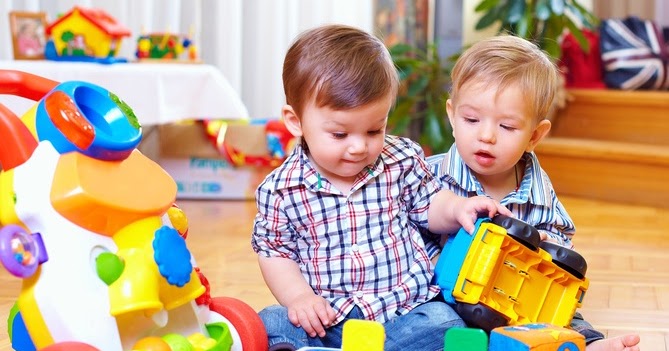 Возраст.Состояние здоровья.Уровень развития.Умение общаться со взрослыми и сверстниками.Сформированность предметной и игровой деятельности.Приближенность домашнего режима к режиму детского сада. Существуют определённые причины, которые вызывают слёзы у ребёнка: - Тревога, связанная со сменой обстановки (ребёнок до 3 лет ещё нуждается в усиленном внимании. При этом из привычной, спокойной домашней атмосферы, где мама рядом и в любой момент может прийти на помощь, он перемещается в незнакомое пространство, встречает пусть и доброжелательных, но чужих людей) и режима (ребёнку бывает сложно принять нормы и правила жизни группы, в которую он попал). В детском саду приучают к определённой дисциплине, а в домашних условиях она не была так важна. К тому же личный режим дня ребёнка нарушается, это может спровоцировать истерики и нежелание идти в ДОУ. - Отрицательное первое впечатление от посещения детского сада. - Психологическая неготовность ребёнка к детскому саду. Дети 2-3 лет испытывают страхи перед незнакомыми людьми и новыми ситуациями общения, что как раз и проявляется в полной мере в ДОУ. Эти страхи - одна из причин затрудненной адаптации ребенка к яслям. - Отсутствие навыков самообслуживания. Это сильно осложняет пребывание ребёнка в детском саду. - Избыток впечатлений. В ДОУ малыш испытывает много новых позитивных и негативных переживаний, он может переутомиться и вследствие этого – нервничать, плакать, капризничать.
- Личное неприятие персонала группы и детского сада. Такое явление не следует рассматривать как обязательное, но оно возможно. Также взрослым надо помнить, что до 2-3 лет ребенок не испытывает потребности общения со сверстниками, она пока не сформировалась. В этом возрасте взрослый выступает для ребенка как партнер по игре, образец для подражания и удовлетворяет потребность ребенка в доброжелательном внимании и сотрудничестве. Сверстники этого дать не могут, поскольку сами нуждаются в том же. Причины тяжелой адаптации к условиям ДОУОтсутствие в семье режима, совпадающего с режимом детского сада.Наличие у ребенка своеобразных привычек.Неумение занять себя игрушкой.Несформированность элементарных культурно-гигиенических навыков.Отсутствие опыта общения с незнакомыми людьми. Памятки для воспитателя: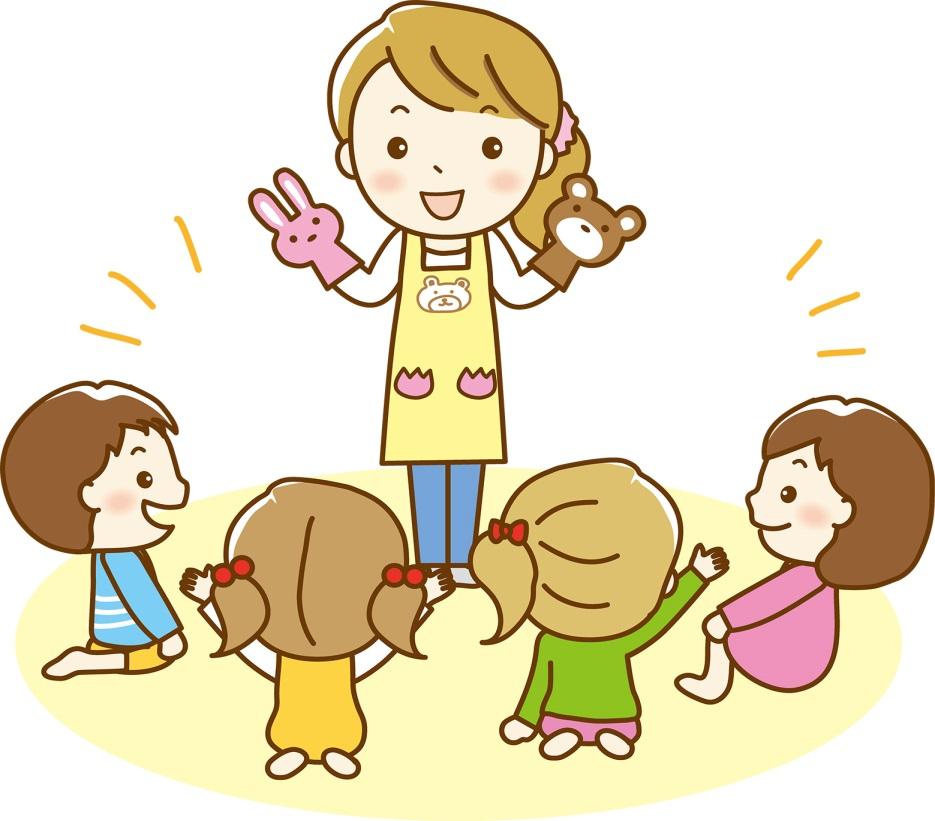 1.) Воспитатели знакомятся с родителями и другими членами семьи, самим ребенком, узнают следующую информацию:-какие привычки сложились дома в процессе еды, засыпания, пользования туалетом и т.п.-как называют ребенка дома-чем больше всего любит заниматься ребенок-какие особенности поведения радуют, а какие настораживают родителей. 2.) Ознакомить родителей с ДОУ, показать группу. Познакомить родителей с режимом дня в детском саду, выяснить, насколько режим дня дома отличается от режима дня в детском садике. 3.) Дать педагогические рекомендации родителям по адаптации ребенка к новым условиям жизни в ДОУ. Тогда ребенок придет в детский сад более подготовленным. 4.) Уточнить правила в общении с родителями:-детский сад – это открытая система, в любое время родители могут прийти в группу и находиться там столько, сколько сочтут нужным;-родители могут забирать ребенка в удобное для них время;5.) Необходимо проявлять радость и заботу при приходе ребенка в группу. 6.) Необходимо обеспечить стабильность состава воспитателей на период приема и на весь период пребывания детей в ДОУ. В период адаптации и после него категорически запрещается переводы детей в другие группы. 7.) На период адаптации по возможности необходим щадящий режим. 8.) Приближенность режима детского сада к домашнему режиму. 9.) Важно помнить о том, что ребенок должен получать удовольствие от общения с взрослыми и сверстниками. 10.) Качество адаптации каждого ребенка с оценкой степени ее тяжести обсуждается на педсоветах или медико-педагогических советах. Выработка единых требований к поведению ребенка, согласование воздействий на него дома и в ДОУ – важнейшее условие, облегчающее ему адаптацию к перемене в образе жизни.Список литературы:1. Баркан А. И. Практическая психология для родителей, или как научиться понимать своего ребенка. - М.: АСТ-ПРЕСС, 2007.2. Ватутина Н.В. Ребенок поступает в детский сад/Под ред. Каплан Л.Н.-М.,1983.3. Дошкольная педагогика/Под ред. Логиновой В. И., Саморуковой П. Г., часть вторая, М.: «Просвещение», 1988.